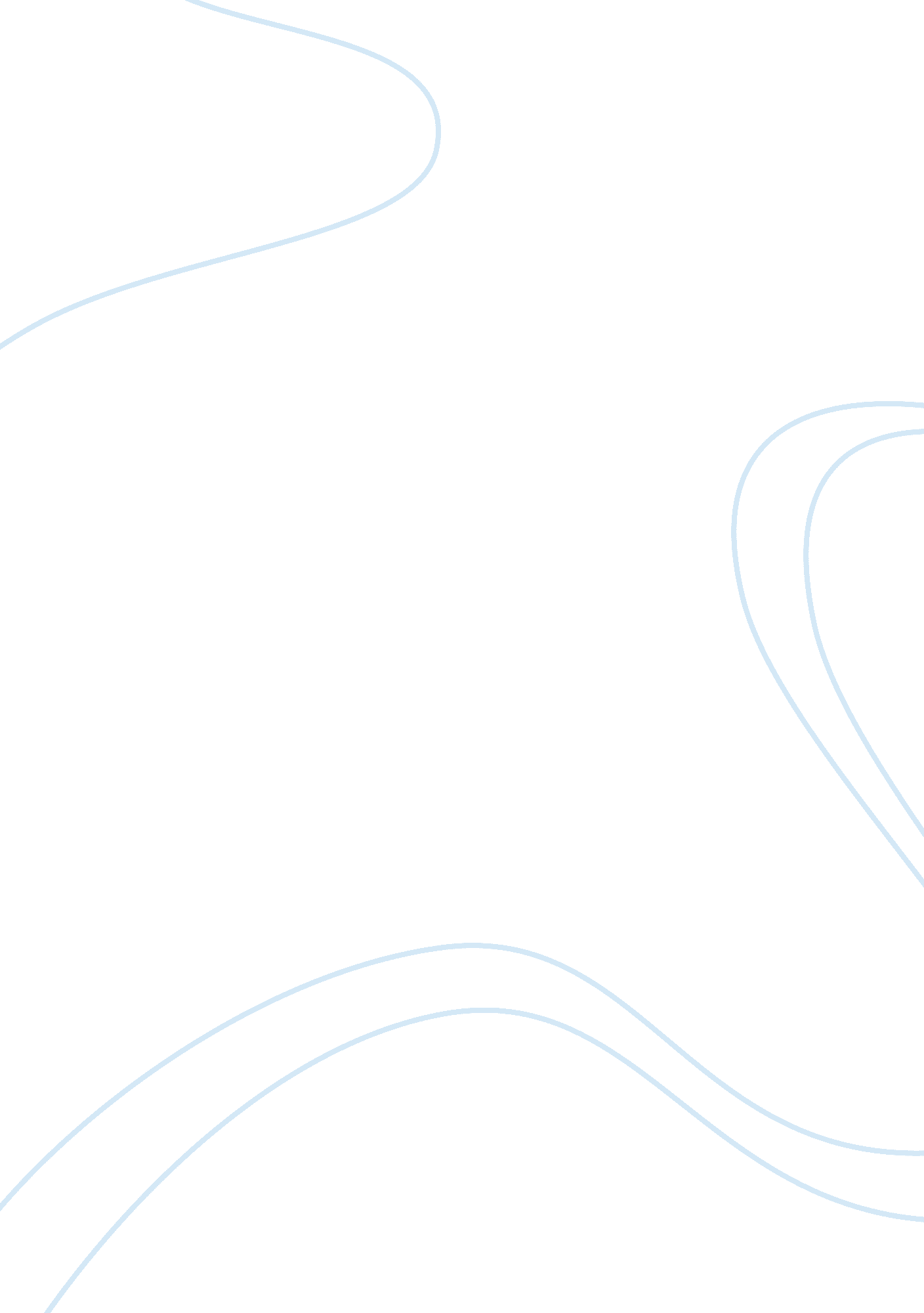 Precognitive dream interpretationPsychology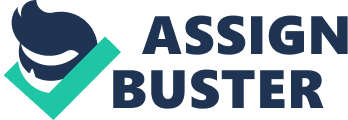 Precognitive Dream Interpretation Number June 16, Faculty Precognitive Dream Interpretation Precognitive type of a dreams are those that appear to predict the future not in the normal five senses rather in a way of acquiring future information which is not related at all to any existing knowledge that is typically acquired. An example of such kind of dreams is when Andrea dreams of her aunts death particular of a road accident, and it precisely turns out to be so in the following day. This is a psychic kind of a dream because after the idea it turns out an exact outcome and of the same reason as seen in the dream (Stanovich, 2012). All people have such intuitive sort of dreams that occasionally bring out the innermost fears and hopes that mainly are based on unconscious information that people may or may not be aware. 
Randomness and Probability are among the most integral parts of our daily today lives. The mechanism of any biological, genetic and evolution combination are mostly governed by the possibilities of chances and randomness of such occurrences. Physics, for instance, has outlined detailed explanation to most of fundamental structure of matter explaining the commonly known as the statistical laws of chances. Coincidence is one other possible explanation for some events that occur in lives concurrent with precognitive dreams. Usually, it is an occurrence of events that are related and are commonly due to chance. The fact that Andrea dreamt of her aunts death that happened can otherwise be explained as an event that occurred as a coincidence. In most cases, people lack clear understanding of a coincidental meaning of a dream. Few can know that coincidence is just a remarkable event that happens due to chance. People normally, fall prey to persistent fallacy that keeps them trying to come up with a no chance and probably a systematic explanation of some events that happen concurrent with a suggestive events such as dreams (Stanovich, 2012). 
This behavior of seeking systematic explanations regarding some occurrences for instance on death caused by accident when one had had a dream on the same leads into a lot of misunderstanding of the nature found with coincidental occurrences. The ability to reluctantly acknowledge the universal role of chance in an attempt to explain various outcomes in our lives can easily result in a decrease in our capabilities in the prediction of the real world happenings. Some study showed that most religious beliefs, as well as the paranormal beliefs significantly, are related that confirms the initial explanatory studies that demonstrated a relationship in both (Stanovich, 2012). The other mixed expected results typically reflect an open field for further research both for religiosity and specifically on the paranormal beliefs. 
The evident reason she did not warn her aunt was to be the simple explanation for allowing the imagination of letting and allowing chances to a part of her life. Summarily, the occurrence of the two events deserves an explanation of coincidence. The big role of chance in the field of psychology has been ignored by majority where people find a lot of difficulties to recognize that some parts of variability could be as a result of chance factors among which are characterized by behavioral outcomes. 
References 
Stanovich, K. (2012). How to Think Straight About Psychology (10th Edition). Pearson. 